AUTHOR PHOTOS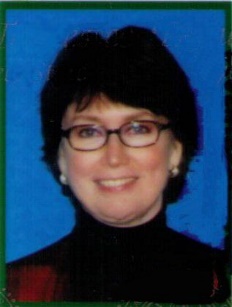 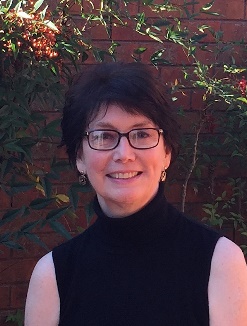 JERUSALEM, 2013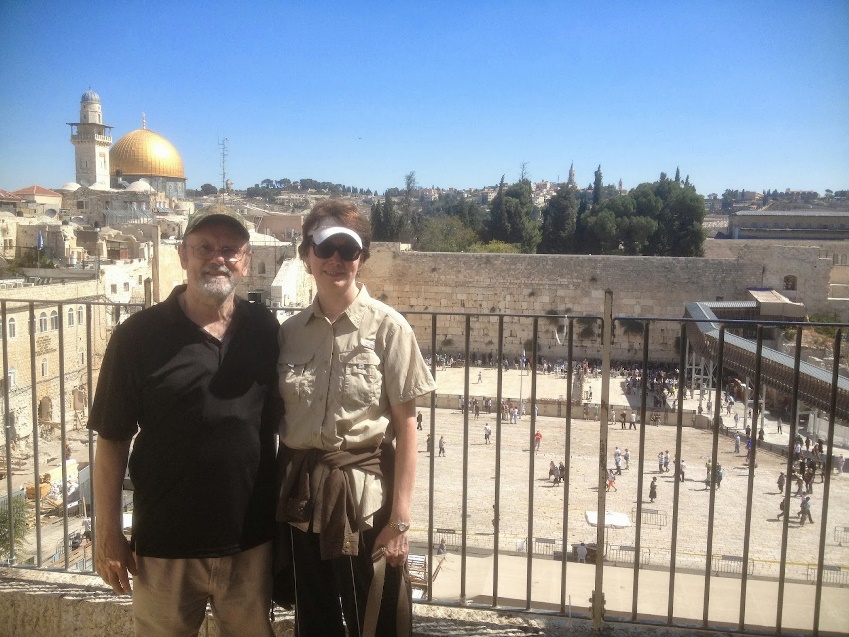 SAN DIEGO HALF MARATHON 2016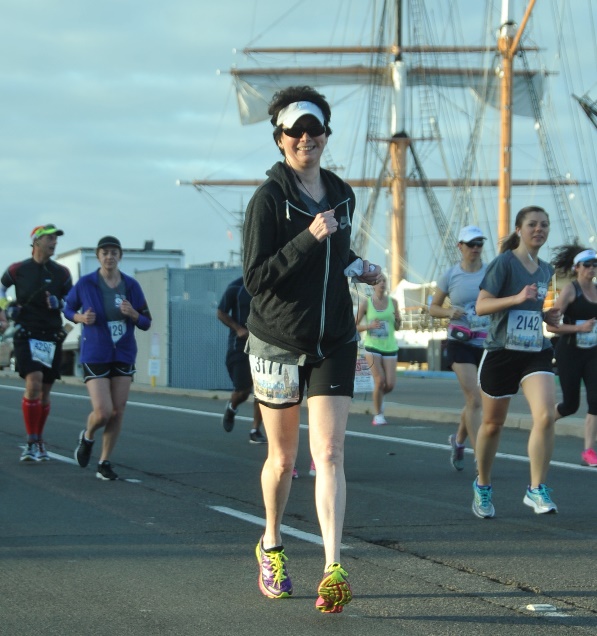 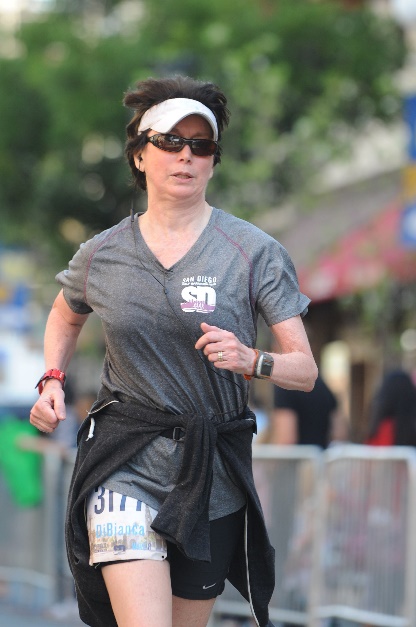 CARSON CITY, NEVADA AIRPORT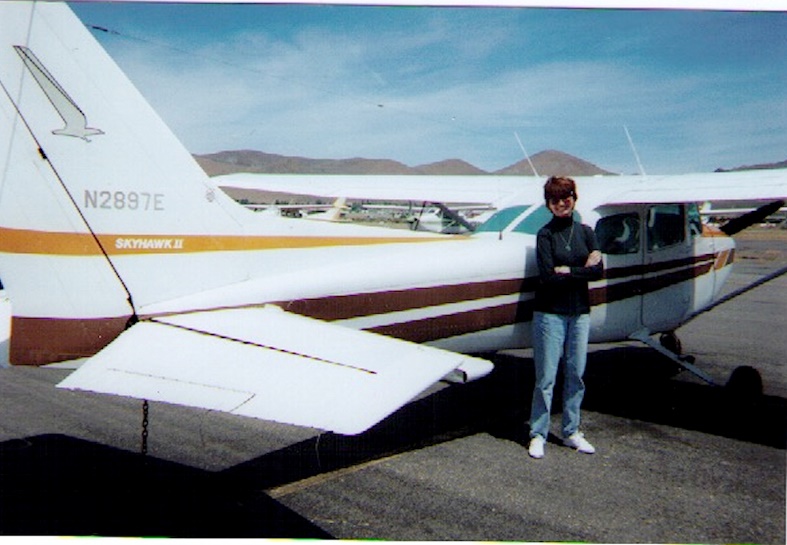 